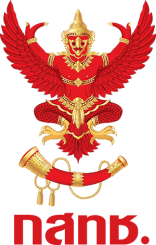 แบบตอบรับการเข้าอบรมความรู้เกี่ยวกับค่าธรรมเนียมใบอนุญาตรายปี การจัดทำบัญชี การจำแนกรายได้ในกิจการกระจายเสียงและกิจการโทรทัศน์รหัสหลักสูตร ๖๒๑๑ – ๐๒ – ๐๑๑ –๐๐๑ – ๐๑นับเป็นชั่วโมงพัฒนาความรู้ด้านบัญชี ๔.๓๐ ชั่วโมง และด้านอื่นๆ ๑.๓๐ ชั่วโมง(สำหรับผู้สอบบัญชีรับอนุญาต และผู้ทำบัญชี ที่มีคุณสมบัติครบถ้วน)วันพฤหัสบดีที่ ๒๑ พฤศจิกายน ๒๕๖๒ เวลา ๐๘.๓๐ – ๑๖.๓๐ น. ณ ห้องประชุมอารีย์ ฮอลล์ ชั้น ๒๒ โรงแรมเดอะควอเตอร์อารีย์ บาย ยูเอชจี ๔๒๘ ซอยพหลโยธิน ๑๐ ถนนพหลโยธิน แขวงสามเสนใน เขตพญาไท กรุงเทพมหานครหน่วยงาน/สังกัด…………………………………………………………………………………………………………………………………* ทำบัญชีหรือตรวจสอบบัญชีให้กับผู้รับใบอนุญาตของกสทช.หรือไม่             ใช่             ไม่ใช่๑. คำนำหน้า………..ชื่อ........................................ลนามสกุ...........................................เลขบัตรประชาชน………………………………….         เป็นผู้สอบบัญชีเลขที่.................................................................................................................................................................         เป็นผู้ทำบัญชีที่ขึ้นทะเบียนเป็นสมาชิกกับสภาวิชาชีพทางบัญชี โดยไม่หมดสมาชิกภาพ         เป็นผู้ทำบัญชีที่ขึ้นทะเบียนกับกรมพัฒนาธุรกิจการค้า กระทรวงพาณิชย์         ไม่เป็นผู้สอบบัญชีและไม่เป็นผู้ทำบัญชีตามคุณสมบัติดังกล่าว   โทรศัพท์…………………………………………โทรศัพท์มือถือ……………..………………..โทรสาร……….…………………………………………………E-mail address……………………..........................................................................................................................................................* ทำบัญชีหรือตรวจสอบบัญชีให้กับผู้รับใบอนุญาตของกสทช.หรือไม่             ใช่            ไม่ใช่๒. คำนำหน้า………..ชื่อ........................................ลนามสกุ...........................................เลขบัตรประชาชน………………………………….         เป็นผู้สอบบัญชีเลขที่.................................................................................................................................................................         เป็นผู้ทำบัญชีเป็นผู้ทำบัญชีที่ขึ้นทะเบียนเป็นสมาชิกกับสภาวิชาชีพทางบัญชี โดยไม่หมดสมาชิกภาพ         เป็นผู้ทำบัญชีที่ขึ้นทะเบียนกับกรมพัฒนาธุรกิจการค้า กระทรวงพาณิชย์         ไม่เป็นผู้สอบบัญชีและไม่เป็นผู้ทำบัญชีตามคุณสมบัติดังกล่าว   โทรศัพท์…………………………………………โทรศัพท์มือถือ……………..………………..โทรสาร………………….………………………………………..E-mail address...................................................................................................................................................................................โทรสารหมายเลข  ๐๒-๒๗๘ ๕๔๙๒ หรือ e-mail : broadcasting_tariff@nbtc.go.th    *  โปรดส่งแบบตอบรับฯ  ภายใน วันศุกร์ที่ ๑๕ พฤศจิกายน ๒๕๖๒   		               * ให้ท่านตรวจสอบรายชื่อและ download เอกสารประกอบการอบรม ได้ที่ >  https://licensefee.nbtc.go.th ตั้งแต่วันอังคารที่ ๑๙ พฤศจิกายน ๒๕๖๒ เป็นต้นไป	(ขอให้เตรียมเอกสารประกอบการอบรมมาด้วยตนเอง)สอบถามรายละเอียดได้ที่ : - ๐๒-๒๗๑-๗๖๐๐ ต่อ ๕๖๘๘